Городской округ город Дивногорск Красноярского края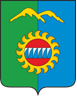 Дивногорский городской Совет депутатовР Е Ш Е Н И Е___ . ___ .2022		               г. Дивногорск                       № ___–____– ГСОб утверждении Порядка определения платы за использование земельных участков, находящихся в собственности городского округа город Дивногорск, земель или земельных участков, государственная собственность на которые не разграничена, для возведения гражданами гаражей, являющихся некапитальными сооружениями          В соответствии с подпунктом 2 пункта 2 статьей 39.36-1 Земельного кодекса Российской Федерации, Постановлением Правительства Красноярского края от 21.06.2022 № 545-п «Об утверждении Порядка определения платы за использование земельных участков, находящихся в собственности Красноярского края, земель или земельных участков, государственная собственность на которые не разграничена, для возведения гражданами гаражей, являющихся некапитальными сооружениями», руководствуясь ст. 26, 43 Устава города Дивногорска Красноярского края, Дивногорский городской Совет депутатов РЕШИЛ:          1.  Утвердить Порядок определения платы за использование земельных участков, находящихся в собственности городского округа город Дивногорск, земель или земельных участков, государственная собственность на которые не разграничена, для возведения гражданами гаражей, являющихся некапитальными сооружениями, согласно приложению. 	2. Настоящее решение вступает в силу в день, следующий за днем его опубликования в газете «Огни Енисея» и подлежит размещению в информационно-телекоммуникационной сети Интернет на официальном сайте администрации города Дивногорска.	3. Контроль за исполнением настоящего решения возложить на постоянную комиссию по экономической политике, бюджету, налогам и собственности (Заянчуковский А.В.).Председатель городского Совета депутатов                      Глава города                                          Ю.И. Мурашов 			                   С.И. Егоров	        Приложение  к решению 					  Дивногорского городского  Совета депутатов 			     от __.__. 2022 №__________- НПАПОРЯДОКопределения платы за использование земельных участков, находящихся в собственности городского округа город Дивногорск, земель или земельных участков, государственная собственность на которые не разграничена, для возведения гражданами гаражей, являющихся некапитальными сооружениямиПорядок определения платы за использование земельных участков, находящихся в собственности городского округа город Дивногорск, земель или земельных участков, государственная собственность на которые не разграничена, для возведения гражданами гаражей, являющихся некапитальными сооружениями (далее - Порядок), определяет механизм расчета платы за использование земельных участков, находящихся в собственности муниципального образования город Дивногорск, земель или земельных участков, государственная собственность на которые не разграничена, для возведения гражданами гаражей, являющихся некапитальными сооружениями (далее - Плата за использование земельного участка (земель). Расчет годового размера Платы за использование земельного участка(земель) производится по формуле:ПИ = СУ x S x Сн,где:ПИ - Плата за использование земельного участка (земель) в год, рублей;	СУ - средний уровень кадастровой стоимости 1 кв. м земель населенных пунктов по муниципальным районам (муниципальным округам, городским округам) Красноярского края по сегменту 7, руб./кв. м (далее - средний уровень кадастровой стоимости земель);S - площадь земельного участка (земель), используемая для возведения гражданами гаражей, являющихся некапитальными сооружениями, кв. м;Сн - ставка земельного налога, соответствующая цели использования земельного участка, установленная органами местного самоуправления, на территории которых расположен земельный участок (земли), но не менее 0,5% (далее - ставка земельного налога).Размер Платы за использование земельного участка (земель) на срок менее года рассчитывается пропорционально сроку использования земельного участка (земель), выраженному в месяцах.Расчет Платы за использование земельного участка (земель) осуществляется администрацией города Дивногорска, уполномоченным на распоряжение соответствующим земельным участком (землями) органом (далее – уполномоченный орган).Изменение в одностороннем порядке уполномоченным органом годового размера Платы за использование земельного участка (земель) производится ежегодно, но не ранее чем через год после предоставления гражданину права на размещение гаражей, являющихся некапитальными сооружениями, на размер уровня инфляции, установленного в федеральном законе о федеральном бюджете на очередной финансовый год и плановый период на начало соответствующего финансового года, начиная с года, следующего за годом, в котором оформлены указанные правоотношения.Перерасчет уполномоченным органом годового размера Платы за использование земельного участка (земель) в связи с изменением ставки земельного налога, среднего уровня кадастровой стоимости земель в отношении годового размера Платы за использование земельного участка (земель) не производится.Пояснительная записка к проекту решения	Об утверждении Порядка определения платы за использование земельных участков, находящихся в собственности муниципального образования город Дивногорск, земель или земельных участков, государственная собственность на которые не разграничена,для возведения гражданами гаражей, являющихся некапитальными сооружениями»Учитывая меры, принимаемые Красноярским краем, в частности, в соответствии с Постановлением Правительства Красноярского края от 21.06.2022 № 545-п «Об утверждении Порядка определения платы за использование земельных участков, находящихся в собственности Красноярского края, земель или земельных участков, государственная собственность на которые не разграничена, для возведения гражданами гаражей, являющихся некапитальными сооружениями».В связи с изложенным, предлагаю принять решение ««Об утверждении Порядка определения платы за использование земельных участков, находящихся в собственности муниципального образования город Дивногорск, земель или земельных участков, государственная собственность на которые не разграничена, для возведения гражданами гаражей, являющихся некапитальными сооружениями».Руководитель КОГДУМИиЗО                                                      Е.В. Бахмацкая					        	